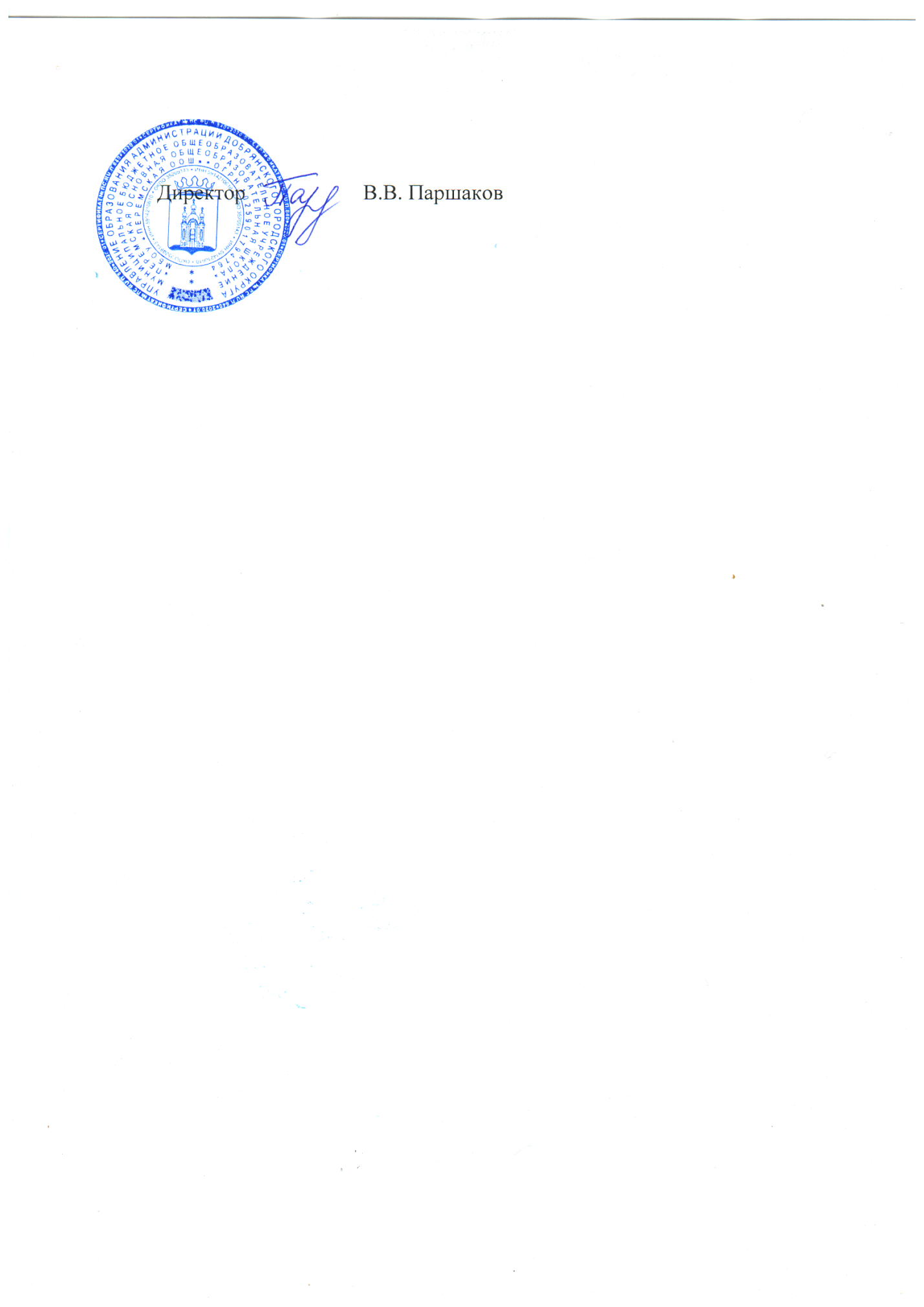 Менюучащихся МБОУ «Перемская ООШ» на 14 сентября 2020 годаПрием пищи, наименование блюдМасса порции 1-4 клМасса порции 5-9 клЗАВТРАКЗАВТРАККаша манная молочная жидкая150200Кофейный напиток с молоком200200Хлеб пшеничный4040Бутерброд с маслом350Бутерброд с сыром35ОБЕДОБЕДОБЕДЩи из свежей капусты с картофелем200250Котлеты из говядины7585макаронные изделия отварные150150Соус томатный3030Хлеб пшеничный6060Чай с сахаром200200Винегрет овощной100100Стоимость ученики 1-4 кл72,60 руб. 72,60 руб. Стоимость ученики 5-9 кл.81,40 руб.81,40 руб.УТВЕРЖДАЮ:13.09.2020г.